CİHAZIN KULLANMA TALİMATI1. Cihazın fişi takılır.2. Cihazın güç düğmesine basılır, cihaz açılır.3. Yukarı aşağı tuşlarıyla ekranda istenen sıcaklık değeri ayarlanır.4. Kurutulmak veya ısıtılmak istenen numuneler cihaz içine yerleştirilir.5. Çalışma bittikten sonra numuneler alınır ve düğmesine basılarak cihaz kapatılır.6. Cihaz soğuduktan sonra içi temizlenir.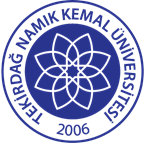 TNKÜ ÇORLU MÜHENDİSLİK FAKÜLTESİ ÇEVRE MÜHENDİSLİĞİETÜV CİHAZI KULLANMA TALİMATIDoküman No: EYS-TL-278TNKÜ ÇORLU MÜHENDİSLİK FAKÜLTESİ ÇEVRE MÜHENDİSLİĞİETÜV CİHAZI KULLANMA TALİMATIHazırlama Tarihi:13.04.2022TNKÜ ÇORLU MÜHENDİSLİK FAKÜLTESİ ÇEVRE MÜHENDİSLİĞİETÜV CİHAZI KULLANMA TALİMATIRevizyon Tarihi:--TNKÜ ÇORLU MÜHENDİSLİK FAKÜLTESİ ÇEVRE MÜHENDİSLİĞİETÜV CİHAZI KULLANMA TALİMATIRevizyon No:0TNKÜ ÇORLU MÜHENDİSLİK FAKÜLTESİ ÇEVRE MÜHENDİSLİĞİETÜV CİHAZI KULLANMA TALİMATIToplam Sayfa Sayısı:1Cihazın Markası/Modeli/ Taşınır Sicil NoEtüv, ElektomagKullanım AmacıIsıtma-kurutma işlemleriSorumlusu	Prof. Dr.Lokman Hakan TECER (Bölüm Başkanı)Sorumlu Personel İletişim Bilgileri (e-posta, GSM)lhtecer@nku.edu.tr